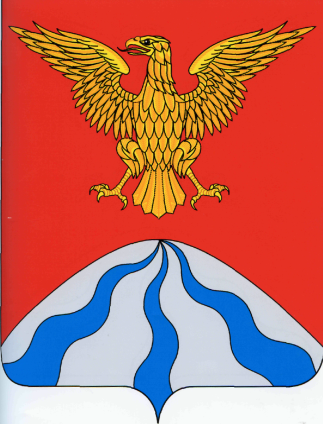 Пояснительная запискаПрогноз социально-экономического развития муниципального образования «Холм-Жирковский район»  Смоленской области  на  2018 год и плановый  период 2019  и  2020 годов (далее - прогноз) разработан на основе одобренных Правительством  Российской Федерации сценарных условий функционирования  экономики РФ и основных параметров прогноза социально-экономического развития Российской Федерации на 2018 и на плановый период 2019 и 2020 годов, включая основные условия развитияэкономики, индексы потребительских цен, индексы-дефляторы. Прогноз определяет основные направления и экономические параметры развития района и является исходным документом для подготовки проекта бюджета муниципального образования «Холм-Жирковский район» Смоленской области на 2018 год и на плановый период 2019 и 2020 годов. При разработке прогноза учтены прогнозные материалы  органов местного самоуправления муниципального  образования «Холм-Жирковский район»  Смоленской области. 1. Общая оценка социально-экономической ситуации в муниципальном образовании «Холм-Жирковский район» Смоленской области за 2016 год и 9 месяцев 2017 года ДемографияГлавной задачей в сфере демографии по-прежнему остается снижение темпов естественной убыли населения. На ее решение по-прежнему будут направлены мероприятия по созданию благоприятных условий для повышения рождаемости, улучшению положения семей с детьми, сокращению уровня смертности, а также сохранению и укреплению здоровья населения. В 2016 году среднегодовая численность постоянного населения муниципального образования «Холм-Жирковский район» Смоленской области составила 9589 человек. Доля городского населения составляет - 33,9%. Средний возраст населения 43,1 года, в том числе: женщин-45,5 лет, мужчин -40,4 года. Доля мужчин составляет-46,4% от общего количества населения. За  год в районе  родилось  98 детей, что на 5 детей больше, чем в 2015 году,  умерло за  2016 г  - 179 человек, что на 16 человек меньше 2015  года.  За 2016 г смертность превысила рождаемость  в 1,83 раза, что составляет 87,0% к уровню 2015 года.  К сожалению,  ее уровень по-прежнему остается высоким, что и является основной причиной естественной убыли населения. Естественная убыль населения  составила  81 человек, миграционная убыль населения  -25 человек. За январь-август 2017 года родилось 50 детей, что на 19 детей меньше соответствующего периода прошлого  года, умерло 120 человек, что на 4 человека  меньше соответствующего периода прошлого года.Для улучшения демографической ситуации необходимо проводить работу по пропаганде здорового образа жизни (посещение спортивного оздоровительного комплекса,  участие в спортивных  и культурно-массовых мероприятиях), а также  поддержка семей, имеющих детей (сертификаты на областной материнский (семейный) капитал).Планомерное и своевременное проведение диспансеризации взрослого населения с целью выявления заболеваний на ранних стадиях, проведение периодических медицинских осмотров работающего населения, модернизация оборудования, позволит обеспечить сохранение и укрепление здоровья, и как следствие, повышения продолжительности и качества жизни населения. Естественная убыль на 1000 населения в период 2017-2020гг. будет находиться на  уровне 8,65-7,81 человек на 1000 населения. Так, к 2020 году по сравнению с 2016 годом коэффициент рождаемости увеличится с  10,1 до 10,6 родившихся на 1000 человек населения. Общий коэффициент смертности в период 2017-2020 гг. будет находиться на уровне  18,8-18,4 человек на 1000 населения. По прогнозным расчетам среднегодовая численность населения составит к 2020 году – 9,224 тыс. человек. ПромышленностьВ структуре  производства основная доля – 98,6% приходится на «обрабатывающие производства», на долю «обеспечение электрической энергией, газом и паром; кондиционирование воздуха» – 1,0%, на долю «водоснабжение; водоотведение, организация сбора и утилизации отходов, деятельность по ликвидации загрязнений» - 0,4%.Развитие обрабатывающих производств является определяющим в развитии промышленности района в целом. Обрабатывающее производство по муниципальному образованию представлено следующими  предприятиями: ООО «ИДК», ООО «Смоленская фанера». Объем отгруженной продукции собственного производства по ним  составил 1995,78 млн.руб. – 97,5% к уровню прошлого года. Обрабатывающее производство представлено обработкой древесины и изделий из дерева:-ООО «ИДК» -1968,97млн.руб - или 97,1% к уровню прошлого года.-ООО «Смоленская фанера»- 26,8 млн.руб.-82,1% соответственно. На 2017 год объем отгруженной продукции запланирован в объеме 1922,15 млн.руб. или 94,5% к уровню прошлого года. Снижение темпа объема отгруженной продукции за 2016 год и в 2017 году связано как с уменьшением потребительского спроса на выпускаемую продукцию,  так и  с  падением цен на нее. Имеет большое значение и уменьшение объемов заготовки сырья за этот период.За январь-сентябрь 2017 года объем отгруженной продукции в обрабатывающем  производстве составил 1414,13 млн.руб.-94,0% к уровню прошлого года.  По оценке 2017 года  индекс производства составит– 94,5%. В среднесрочной перспективе   темп роста объемов отгруженной продукции прогнозируется следующим образом: 2018 год-108,4%, 2019 год-155,9%, 2020 год-216,6%. Рост показателей  в отрасли обеспечен за счет расширения производства  ООО «Игоревский деревообрабатывающий комбинат», в рамках реализации инвестиционного проекта «Реконструкция  и расширение ОАО "ИДК". Строительство завода древесноволокнистых плит (МДФ)».Мы надеемся, что ситуация на внутреннем и внешнем рынке спроса изменится в лучшую сторону. Предприятия проводят мероприятия по выявлению новых потребителей продукции и расширению рынка сбыта. К концу 2019 года завершится реализация инвестиционного проекта «Реконструкция и расширение ОАО «ИДК. Строительство завода древесноволокнистых плит МДФ». Реализация этого проекта позволит выпускать 390,0 тыс.куб.м. плит в год и  предусматривает создание дополнительно  159 новых рабочих мест, а также увеличение темпов производства. Обеспечение тепловой энергиейВ 2016 году объем отгруженной продукции составил- 20,1млн.руб., индекс производства составил- 101,5%.Объем производства по данному виду экономической деятельности напрямую связан с работой МУП «Игоревское коммунальное хозяйство», МУП «Коммунальщик пгт.Холм-Жирковский» и ООО «ИДК».Объем отгруженной продукции за январь-сентябрь 2017 года составил -11,2 млн.руб., что составляет 87,2% к уровню 2016 года. По оценке 2017 года индекс производства составит -100,5%.В прогнозном периоде темп роста производства составит: 2018 год-100,5%, 2019 год-100,8%, 2020 год-101,0%.Водоснабжение, водоотведение, организация сбора и утилизации отходов, деятельность по ликвидации загрязненийВ 2016 году объем отгруженной продукции составил- 7,9млн.руб., индекс производства составил -100,2%.Объем отгруженной продукции за январь-сентябрь 2017 года составил -5,71 млн.руб., что составляет 98,2% к уровню 2016 года. По оценке 2017 года индекс производства составит -100,4%.В прогнозном периоде темп роста производства составит: 2018 год-100,5%, 2019 год-100,7%, 2020 год-101,0%.Сельское хозяйствоНесомненно, важную роль в  экономике района, как и в прежние годы, играет сельское хозяйство. В 2016 году в хозяйствах всех категорий произведено валовой продукции сельского хозяйства на сумму 343,7 млн.руб.-92,0% к уровню прошлого года. Производством сельскохозяйственной продукции в 2016 году занимались 3 с\х  предприятия , 2 КФХ и личные подсобные хозяйства населения. Из общего объема производимой в области продукции сельского хозяйства на долю сельскохозяйственных организаций приходится  33,1%, хозяйств населения  61,0%, крестьянских хозяйств  8%. В структуре валового производства продукции сельского хозяйства района на долю отрасли животноводства приходится 47,4%, отрасли растениеводства – 53,6% .         Растениеводство специализируется на производстве зерновых, зернобобовых и кормовых культур  и формирует кормовую базу для развития отрасли животноводства. Посевные площади  под зерновые и зернобобовые культуры под урожай 2016 года составили 2983 га или 124,7% к уровню 2015 года. Однако запланированного  объема зерна  не удалось получить, в результате сложившихся неблагоприятных условий  погоды ( дождливой осени и теплой  зимы). Производство зерна составило 3,793 тысячи тонн  или 80,2%  к уровню 2015 года, с урожайностью 15,9ц\га. Хозяйствами района заготовлено 31,6 центнера кормовых единиц на 1 условную голову, что составляет 122,6% к уровню прошлого года.Валовой сбор: -картофеля  - 3,51 тыс.тн. (83,4% к уровню прошлого года), при урожайности -116 ц/га (86,0% к уровню прошлого года);  -овощи открытого грунта  - 1,28 тыс.тн. (96,9% к уровню прошлого года, при урожайности -226,0 ц/га (98,6% к уровню прошлого года) .  Посевные площади в хозяйствах всех категорий под зерновые и зернобобовые культуры в 2017 году  составили  4035 га или  135%  к уровню 2016 года.  Но в результате неблагоприятных погодных условий   погибло и переведено в кормовые  культуры-2202га зерновых и зернобобовых культур. По предварительным данным валовой сбор в бункерном весе составит 3,62тыс.тн.. Валовой сбор зерна в 2017 году в весе после доработки оценивается  в размере 3,0392 тыс. тонн или  80,1% к  уровню  предыдущего года.В 2017 году темп  роста производства картофеля и овощей к уровню 2016 года составит 100,9% и 102,7% соответственно. В растениеводстве  темп производства оценивается в 2017 году в размере 98,2% против уровня 2016 года.   ЖивотноводствоЗа  2016 год темп роста продукции животноводства составил 103,2%. Так валовое производство молока в хозяйствах всех категорий  составило -4,455 тыс.тн.  или 100,2% к уровню прошлого года, Производство скота и птицы на убой в живом весе составило -430,0тн.-108,5%  к уровню прошлого года.  Поголовье  крс по состоянию на 01.01.2017 года составило 2271 головы или 103,7% к уровню прошлого года. По состоянию на 01.10.2017г. поголовье крс  в районе составляет -2000 голов,  или 101,0% к уровню 2016 года, в том числе коров -1113 голов- или 108,9% к уровню 2016 года (увеличение коров произошло в результате дополнительного  ввода  нетелей в СПК  «Днепр» и ИП Егикян М.А.).  По состоянию на 01.10.2017 года производство скота  и птицы составило 272,0тн. или  95,4% к уровню 2016 года. Производство молока на 01.10.2017 года составило -3701,0тн.-101,5% к уровню 2016 года, производство яиц-1,143млн.шт. или 95,2% к 2016 году.         По прогнозной оценке в 2017году  объем производства скота и птицы  на убой в живом весе  составит 386тн., молока- 4620тн., производство яиц  составит -1,43млн.шт..В животноводстве темп производства  оценивается в 2017 году  в размере  - 98,2% против уровня 2016 года. Снижение  производства  продукции связано с уменьшением численности и старением сельского населения, ведущего личное подсобное хозяйство  (поголовье коров на 01.10.2017г.-127 голов или 86,6% к уровню 2016 года, валовой надой  в хозяйствах населения  -651,4тн или 88,1% к  уровню 2016 года).На поддержку сельскохозяйственных товаропроизводителей за 2016 год из всех уровней бюджетов получено субсидий в размере 10694,23тыс.руб., в том числе  из средств районного бюджета-634,22 тыс.руб.. Государственная поддержка сельскохозяйственных товаропроизводителей преимущественно оказывается путем предоставления субсидий на компенсацию части фактически произведенных затрат, в том числе на: - оказание несвязанной поддержки в области растениеводства (погектарно); - повышение продуктивности в молочном скотоводстве; - поддержку семеноводства и племенного животноводства; - возмещение части затрат на уплату процентов по инвестиционным и краткосрочным кредитам; - возмещение части прямых понесенных затрат на создание и (или) модернизацию объектов агропромышленного комплекса; - возмещение части затрат на приобретение сельскохозяйственной техники для производства сельскохозяйственной продукции; - поддержку малых форм хозяйствования в сельской местности (в виде предоставления грантов на поддержку начинающих фермеров, развитие семейных животноводческих ферм, развитие сельскохозяйственной потребительской кооперации. Мероприятия областной государственной программы направлены на увеличение объемов производства и реализации продукции сельского хозяйства, производимой в области, повышение ее конкурентоспособности на агропродовольственном рынке, обеспечение финансовой устойчивости товаропроизводителей          агропромышленного    комплекса, а   также  на комплексное развитие сельских территорий, воспроизводство и повышение эффективности использования ресурсного потенциала в аграрном секторе экономики. По итогам 9 месяцев 2017 года в рамках областной программы «Развитие сельского хозяйства и регулирование рынков сельскохозяйственной продукции, сырья и продовольствия  в Смоленской области на 2014-2020 годы»  из федерального и областного бюджетов  было выделено субсидий в размере-12,959млн.руб., в том числе: СПК «Днепр»-5,797млн.руб. , ООО «Агибалово»-2,542млн.руб., ИП Бушуеву А.Н.-781,5тыс.руб., ИП Егикян М.А.-3,838млн.руб.. С 2017 года Министерством сельского хозяйства Российской Федерации введен новый механизм льготного кредитования сельхозтоваропроизводителей по ставке не выше 5% годовых, который позволит снизить финансовую нагрузку на них. С введением в действие нового механизма заемщик получил возможность сразу получить кредит по льготной ставке, не отвлекая собственные оборотные средства на оплату субсидируемой части процентной ставки. Такими заемщиками  в текущем году стали: ООО «Агибалово» и ИП Егикян М.А..По прогнозной оценке в 2017 году всеми категориями хозяйств будет произведено сельскохозяйственной продукции в объеме  350, млн. рублей или  98,2% к уровню 2016 года.Индекс производства сельхозпродукции  составит:  2018г.-101,7%, 2019г-101,7%, 2020г.-102,1%.СтроительствоПо итогам 2016 года в районе введено 3,152 тыс. кв. метров общей площадижилья, что составляет  120,4% к соответствующему периоду 2015 года, из них  все построено индивидуальными застройщиками.    Обеспеченность  населения  муниципального образования «Холм-Жирковский район" Смоленской области жильем по итогам 2016 года составила 31,0 кв.м/чел.. В январе-сентябре 2017 года ввод  жилья составил  872,0 кв.м.-43,5%  к уровню прошлого года, все за счет средств населения.По оценке на прогнозный период ввод жилья запланирован следующий: 2017 год-3,238тыс.кв.м., 2018 год-3,313тыс.кв.м., 2019 год-3,389тыс.кв.м. , 2020 год-3,464тыс.кв.м.Потребительский рынокПрогноз развития потребительского рынка товаров и услуг в среднесрочной перспективе учитывает влияние инфляционных процессов, роста реальных денежных доходов населения. Потребительский рынок представлен магазинами Холм-Жирковского РАЙПО, «Дикси», «Магнит», «Разница», индивидуальными предпринимателями. Фактическая обеспеченность населения площадью стационарных торговых объектов составила 532,5 кв. м. на 1000 человек, что на 30,5% выше установленного норматива минимальной обеспеченности населения площадью стационарных торговых объектов для муниципального образования, который составляет 408 квадратных метров на 1000 человек.Фактическая обеспеченность населения муниципального образования: - торговыми киосками и павильонами по продаже продовольственных товаров и сельскохозяйственной продукции составляет 25,2 торговых объектов на 10 000 человек при нормативе 7,8 торговых объектов на 10 000 человек, что составляет 323,0% от установленного норматива; - торговыми киосками и павильонами по продаже продукции общественного питания составляет 0 торговых объектов на 10 000 человек при нормативе 0,87 торговых объектов на 10 000 человек, что составляет 0 % от установленного норматива; - торговыми киосками и павильонами по продаже по продаже печатной продукции составляет 1,0 торговых объектов на 10 000 человек при нормативе 1,4 торговых объектов на 10 000 человек, что составляет  71,4% от установленного норматива. Потребительский рынок района развивается стабильно и динамично.  Сформирована рыночная инфраструктура отрасли, что позволяет обеспечить насыщение потребительского рынка продовольственными, промышленными товарами и услугами в широком ассортименте для всех слоев населения. Товарный дефицит фактически отсутствует.За  2016  год товарооборот розничной торговли  без субъектов малого и среднего предпринимательства составил 69,22 млн. рублей  или  101,8%  к уровню 2015 года. Оборот розничной торговли в январе-сентябре 2017 года составил 51,8 млн.рублей, что  составляет  97,6%  к уровню прошлого года. В целом в 2017 году оборот розничной торговли составит 72,6 млн.руб. или  100,0% к уровню прошлого года В прогнозном периоде на потребительском рынке сохранится положительная динамика оборота розничной торговли:   2018 г. -100,5 %,  2019 г. -100,6 %. , 2020 г. -100,7 %.  Оборот общественного питания в 2016 году составил-20,24 млн.руб.-109,8% к уровню 2015 года. В январе-сентябре 2017 года оборот общественного питания составил 12,45 млн. рублей (80,3% к уровню  2016 года). По оценке 2017 года  индекс производства составит– 100,5%.  В прогнозном периоде темпы роста общественного питания составят : 2018 г. -100,5 %,  2019 г. -100,6 %. , 2020 г. -100,7 %. Одной из сфер экономики, затрагивающих жизненно важные интересынаселения, является сфера платных услуг. В структуре объема платных услуг населению около 73% приходится всего на три вида услуг: жилищно-комму-нальные  услуги , услуги связи , транспортные услуги . Объем платных услуг населению за 2016 год  составил 36,1 млн.руб. или 102,8%  к уровню прош-лого года.  В январе-сентябре 2017 года населению района было оказано платных услуг на 28,2 млн. рублей (101,5% к уровню  2016 года). В 2017 году объем платных услуг  по оценке сложится в сумме 38,0 млн. рублей, с темпом роста 100,7%  к уровню 2016 года.В прогнозном периоде темпы роста платных услуг населению составят: в 2018 году – 100,9 %, в 2019 году – 101,0%, в 2020году – 101,5%.  Малое и среднее предпринимательство         Одним из динамично развивающихся секторов экономики района является малое и среднее предпринимательство. Функционирующая  сфера малого и среднего бизнеса способствует увеличению налоговых поступлений  в бюджеты всех уровней и объему выпускаемой продукции, работ и услуг, а также обеспечению занятости населения путем создания новых рабочих мест. По итогам 2016 года учтено  227 субъектов малого и среднего предпринимательства,  в том числе: 175 индивидуальных предпринимателей  и 52  юридических лица. В общем числе субъектов малого и среднего предпринимательства доминирует доля непроизводственной сферы деятельности (оптовая и розничная торговля  38% от общего количества). Среднесписочная численность работников малых и средних предприятий  в 2016 году  составила 650 человек или 96% к уровню прошлого года. Уменьшение численности работающих наблюдается в обрабатывающем  производстве на 22 человека и розничной торговле на 8 человек, или   96,9%  и 92,5% соответственно.  В 2017 году среднесписочная численность составит 638 человек. В прогнозном периоде в 2018-2020 годах  среднесписочная численность не уменьшится. Структура работников, занятых на предприятиях, изменится незначительно.Оборот малых и средних предприятий   за 2016 год составил-349,0 млн.руб., или 92% к уровню прошлого года,  в 2017 году оценивается в 368,0млн. рублей или 99,0% к уровню 2016 года. В  прогнозном периоде 2018-2020 годах оборот составит 389,0-406,0-426,0 млн. рублей  соответственно.В рамках подпрограммы «Развитие малого и среднего предпринимательства в Смоленской области» на 2014- 2020 годы  областной государственной программы «Экономическое развитие Смоленской области, включая создание благоприятного предпринимательского и инвестиционного климата» на 2014-2020 годы»  субъектам малого и среднего предпринимательства оказывалась финансовая  поддержка.В рамках реализации мероприятий Подпрограммы в 2016 году финансовая поддержка (субсидия) была предоставлена ИП Хоненко Н.Н.  в размере -282,994 тыс.руб.- средства областного бюджета.Субсидия направлена на субсидирование части затрат субъектов малого и среднего предпринимательства, связанных с уплатой первого взноса (аванса) при заключении договора (договоров) лизинга оборудования с российскими лизинговыми организациями в целях создания и (или) развития либо модернизации производства товаров (работ, услуг).Инвестиции      На развитие экономики и социальной сферы   в  2016 году использовано инвестиций в основной капитал  по крупным и средним предприятиям  с учетом субъектов малого и среднего предпринимательства  –1948,214 млн. рублей, что составляет 86,77%  к  уровню  соответствующего периода прошлого года. Инвестиции в основной капитал  по крупным и средним предприятиям  не относящихся к субъектам малого и среднего предпринимательства составили –1933,5 млн. рублей –86,7%  к  уровню  соответствующего периода прошлого года. Объём инвестиций в основной капитал (за исключением бюджетных средств) сложился в размере 1921,668 млн. рублей.Наиболее активно денежные средства вкладывались в обрабатывающие производства, из них:1) обработка древесины и производство изделий из дерева-1903,184 млн.руб.(98,0% от общего объема  инвестиций) в том числе: - ООО «ИДК»-1903,184 млн..руб., которые направлены на строительство зданий и сооружений и  приобретение  основных средств;  Также инвестиции вкладывались в:1) производство электроэнергии, газа и воды-22,417 млн.руб., в том числе:- ФЛ  ПАО «МРСК ЦЕНТРА» - «Смоленскэнерго» -22,417 млн.руб. (технологическое присоединение физических лиц);2)государственное и муниципальное управление-5,309 млн.руб.(Администрация Богдановского сельского поселения софинансирование расходов на строительство газопровода низкого давления с.Боголюбово, Администрация Лехминского сельского поселения., Финансовое управление Администрации мо «Холм-Жирковский район» Смоленской области-приобретение принтера, системного блока).4) административная деятельность и сопутствующие услуги -1,968 млн.руб. Холм-Жирковский филиал  ГБУ Многофункциональный центр (приобретение автомобиля и прочего хозяйственного инвентаря).5)оптовая и розничная торговля -ПАО "НК Роснефть-Смоленскнефтепродукт"-0,622 млн.руб.(приобретение оборудования).На 2017 год объем инвестиций в основной капитал  запланирован в размере 830,42 млн.руб.-40,48% к уровню прошлого года, в том числе без субъектов малого и среднего предпринимательства-824,72 млн.руб.-40,48% к уровню прошлого года. Вложение  инвестиций будет направлено на:-развитие деревообрабатывающей отрасли-820,05 млн.руб. (ООО «ИДК»);-производство и распределение электроэнергии, газа и воды-4,536 млн.руб.(Филиал ПАО «МРСК ЦЕНТРА»-подключение  физических лиц и строительство межпоселкового газопровода высокого и низкого давления до д Тройня Холм-Жирковского района);- административная деятельность и сопутствующие услуги -0,003 млн.руб.  Фл СОГБУ МФЦ (приобретение графического получателя).-водоотведение, водоснабжение -строительство шахтного колодца  0,127 млн.руб..        В январе–июне  2017 года на развитие экономики и социальной сферы использовано  307,95 млн. рублей инвестиций, что составило 28,5% (в сопоставимых ценах) к  соответствующему периоду прошлого года. По оценке, в 2017 году на развитие экономики муниципального образования будут направлены инвестиции в основной капитал в размере 830,4,0 млн. рублей, индекс физического объема инвестиций в основной капитал составит 40,48% к уровню 2016 года (индекс-дефлятор – 105,3%).            Значительную долю в объеме    инвестиций в основной капитал  в 2018-2020 годах      будут       занимать       инвестиции, направленные на развитие вида экономической деятельности «Обрабатывающие производства»:1)Предприятиями по обработке древесины и производства изделий из дерева в 2018 году, по оценке, будет  освоено 1476,0 млн. рублей (индекс физического объема – 172,24% к уровню 2017 года), в 2019 году – 1498,68 млн. рублей (97,3% к уровню 2018 года), в 2020 году – 100,05 млн. рублей  (6,41% к уровню 2019 года).В 2018-2019 годах в основном будет завершен инвестиционный проект по расширению ООО «Игоревский деревообрабатывающий комбинат», что, в свою очередь, оказывает влияние на значительное сокращение капиталовложений по отрасли в среднесрочном периоде.2) Основными предприятиями вида экономической деятельности «Производство и распределение электроэнергии, газа и воды» являются филиал ПАО «МРСК Центра» - «Смоленскэнерго».Планируется, что на производство и распределение электроэнергии, газа и воды в целом по району в 2017 году, по оценке, будет направлено 4,536млн. рублей, в 2018-2020 годах – 5,4 млн. рублей, 6,0 млн. рублей и 7,0 млн. рублей соответственно. Основным направлением инвестиционной политики на ближайшую перспективу   является  газификация населенных пунктов (ст.Канютино, ст.Владимирский Тупик, д.Верховье, д.Печатники , а также ул.Игоревская  в пгт.Холм-Жирковский). На планируемый период темп  роста  инвестиций  в основной капитал следующий:  2018г-171,45%, 2019г-97,16%., 2020г.-7,16%.Труд и  занятость населенияРазвитие рынка труда в среднесрочной перспективе будет проходить в условиях демографических ограничений и в значительной степени определяться общей ситуацией в экономике. Ситуация на рынке труда формируется под влиянием социально-экономического положения в районе. Уровень регистрируемой безработицы в районе по состоянию на 01.01.2017 года составляет 1,74 %, что составляет 101,75% к уровню 2015 года. Коэффициент напряженности на рынке труда  по состоянию на 01.01.2017г. составил 1,7 человека на вакансию. Численность  безработных  граждан, состоящих  на регистрационном учете на 01.01.2017г составила 98 человек (102,0% к уровню прошлого года). Среднесписочная численность работников организаций (без внешних совместителей)-2083 человека.-94,9% к уровню прошлого года. Экономически активное население  составило 5523 человека.  По состоянию на  01.10.2017г численность незанятых граждан, состоящих на учете в службе  занятости населения составила 103 человека, из них  95 человек официально зарегистрированных безработными. Уровень безработицы составляет 1,72%. Потребность в работниках, заявленная работодателями в службу занятости населения, на конец отчетного периода составила 67 вакансий. Коэффициент напряженности-1,5 человека на вакансию.Для снижения напряженности на рынке труда  в  2017 году было трудоустроено 48 безработных  граждан на временные общественные работы. За январь-сентябрь 2017 года  было трудоустроено на временные работы  3-е граждан, испытывающих трудности в поиске работы. На временные работы для несовершеннолетних граждан было трудоустроено 42 ребенка  в возрасте от 14 до 18 лет. На ситуацию на рынке труда влияет ряд отрицательных факторов. К наиболее серьезным из них относятся: недостаточные темпы структурной перестройки экономики; неблагоприятные демографические процессы; дисбаланс между количеством и составом предполагаемых на рынке труда и востребованных экономикой квалифицированных специалистов.Прогноз развития рынка труда и занятости составлен с учетом сокращения численности населения и изменения возрастного состава населения. По оценке в 2017 году численность экономически активного населения района составит 5589 человек, среднегодовая численность занятых в экономике – 4778  человек. В 2018-2020 годах под влиянием демографического фактора численность экономически активного населения будет сокращаться и к 2020 году составит 5557 человек. Так, на конец 2017 года уровень  зарегистрированной безработицы  от экономически активного населения составит не  более 1,74% , в 2018-2020 годах прогнозируется 1,81- 1,77%. Основным критерием благосостояния трудоспособного населения является уровень заработной платы. По данным органов статистики в целом по району среднемесячная заработная плата по крупным и средним предприятиям  за  2016 год составила  28276,0руб. – 105,6% к уровню прошлого  года: -обрабатывающие производства-28082,2-104,5%;-оптовая и розничная торговля-23900,08-151,5%-производство и распределение воды, газа, электроэнергии- 18618,1-115,0%;-транспорт и связь- 47816,0 рублей -107,2% ;-образование – 17386,0рублей -103,4%;-здравоохранение и предоставление социальных услуг– 16157,7 рублей-109,8%. Среднемесячная номинальная начисленная заработная плата за январь-август  2017 года по сравнению с аналогичным периодом 2016 года выросла на 100,1% и составила 29648,5рублей.На 2018-2020 годы темп роста заработной платы  запланирован  следующий: 102,0%,102,5%,103,0%.         ОбразованиеВ  начале 2016-2017 учебного года   образовательную        деятельностьосуществляли 19 бюджетных образовательных организаций , в конце -18. В мае был реорганизован Тупиковский детский сад путем присоединения к школе, на базе которой открыта дошкольная группа. Таким образом,  насегодня функционируют:- 4 учреждения, реализующих программы дошкольного образования;- 12 образовательных организаций, предоставляющих образовательныеуслуги по получению дошкольного, начального общего, основного общего исреднего общего образования;- 2 учреждения дополнительного образования (Муниципальное бюджетное учреждение дополнительного образования "Холм-Жирковский районный Дом творчества детей и  юношества" и Муниципальное бюджетное учреждение дополнительного образования "Холмовская детско-юношеская спортивная школа").На начало 2016-2017 учебного года учебно-воспитательный процесс в образовательных учреждениях, реализующих программы дошкольного, общего и дополнительного образования, осуществляет 130 педагогов и 17 руководящих работников – в образовательных учреждениях, 5 заведующих  – в детских садах,  в дополнительном образовании – 10 педагогов, 1 методист и 2 руководителя. 119 педагогов из 147 (81%) имеют высшее образование; 28 – среднее профессиональное (19%, 4 из них непедагогическое).В 2016-2017 учебном году охват дошкольным образованием составил 64%(338 воспитанников) от общего количества детей в возрасте от 0 до 7 лет,зарегистрированных на территории муниципального образования. Все дети, стоящие на учете в возрасте от 3 до 7 лет были обеспечены местами в дошкольных образовательных учреждениях. По состоянию на 01.10.2017 численность детей в ДОУ составила-308человек.В 2016 году удалось сохранить практически все учреждения. Но хочется отметить следующее. Из-за уменьшения количества учащихся в школах резко возрастают расходы на одного обучающегося. Так в 2016 году расходы бюджета муниципального образования  на общее образование в расчете на одного обучающегося составили 21,98тыс.руб.. Очень затратными по содержанию стали МБОУ «Стешинская основная школа»  ( расходы на одного обучающегося-277,0тыс.руб.), МБОУ «Болышевская основная школа» -264,0тыс.руб.В 2016 году отремонтировано 2 спортивных зала  в Тупиковской и Холмовской средних школах, проведен ремонт в  школе им.Горького и столовой  Холмовской средней школы.В   2017 году продолжена работа по укреплению материально-техническеой базы образовательных учреждений.   Проведен косметический ремонт школьной столовой   в средней    школе им. М. Горького, ремонт   фасада        здания Никитинской   основной школы,  косметические ремонты в д/с «Теремок» и «Ежик» .За счет средств     резервного  фонда Администрации        Смоленской области улучшена  материально-техническая база Холмовской средней школы (90тыс. руб.), Печатниковской средней школы (17 000 руб.), детской  спортивной школы (99 тыс. руб.).Многие    руководители  образовательных  учреждений  при   подготовке кновому учебному году смогли привлечь помощь спонсоров. Это Холмовскаясредняя школа (комплект школьной мебели 50 тыс. руб.), средняя школа им.М. Горького (более 20 тыс. руб.), Стешинская основная школа (заменаоконных блоков в дошкольной группе на 100 тыс. руб.), Никитинский д/с (13тыс. руб), д/с «Ежик» (более 30 тыс. руб.) В общей сложности привлечено 937 тыс. руб.По состоянию на 01.09.2017 года  численность учащихся в общеобразовательных учреждениях составила 943 человек. В дальнейшем прогнозируется, что к 2020 году численность учащихся  в общеобразовательных учреждениях составит 950 человек.Особым        вопросом  остаётся вопрос развития системы дополнительного образования,    которое сегодня интегрировано в систему образования всех уровней.   В 2016-2017 учебном году дополнительным образованием было охвачено          65 % учащихся  от   общего     количества       обучающихся образовательных учреждений. В 2017-2018 учебном году сеть учреждений дополнительного образованияостанется  прежней.Основными направлениями развития дополнительного образования являются:- увеличение количества детей занимающихся в творческих и спортивных объединениях до 75 % ;-Открытие новых творческих объединений технической и конструкторской направленности; -открытие кружков научно-технической направленности;-Организация и    проведение малозатратных  форм  отдыха детей в летнийпериод;-Привлечение   предпринимательской и   родительской общественности для создания современных условий функционирования  учреждений дополнительного образования.    В прогнозный период развитие образования будет направлено на повышение доступности и качества всех уровней образования, сохранение  сети образовательных учреждений и укрепление материально-технической базы.КультураСфера культуры муниципального образования «Холм-Жирковский район» Смоленской области обладает необходимым потенциалом и инфраструктурой. Развитие культуры в прогнозе социально-экономического развития характеризуется показателями обеспеченности общедоступными библиотеками и учреждениями культурно-досугового типа. В течение 2016 года деятельность в сфере культуры направлена на сохранение и развитие культурного потенциала, инфраструктуры отрасли, обеспечение свободного доступа населения к культурным ценностям. Кроме этого, культура  вносит вклад в социальную и экономическую жизнь района, который повышает качество сельской среды и качество проживания в Холм-Жирковском районе. На сегодняшний день у нас действует 17 домов культуры, 17 библиотек, 2  музея, детская школа искусств.Большое внимание в сфере культуры уделяется укреплению материально-технической базы. Отремонтирована кровля в Верховье Малышкинском СДК, зал в в Тупиковском СДК.Для  осуществления  качественных  культурно-массовых мероприятий и приведение в  должное соответствие учреждений культуры в 2016 году из различных финансовых источников приобретено    нормативное оборудование: из  фонда Губернатора Смоленской области  музыкальные инструменты, сценические костюмы, акустическая системы, музыкальный центр,  мебель и др. на сумму 281,5 тыс. рублей;  из резервного фонда Администрации муниципального образования «Холм-Жирковский район»  -  на  229,0 тыс. рублей. За 2016 год обеспеченность  общедоступными библиотеками и учреждениями  культурно-досуговой деятельности составила -177,29 учреждения  на 100 тыс.населения  соответственно. За 9 месяцев 2017 года домами культуры   проведено 2749 мероприятий, учреждения библиотеки посетили 91128 посетителей, в муниципальные библиотеки поступило 2338 экземпляров документов, в музеях организовано 6 выставок, которые посетили 930 посетителей. В рамках областной государственной программы «Развитие культуры и туризма в Смоленской области на 2014-2020 годы» на обеспечение и укрепление материально-технической базы муниципальных домов культуры выделено 1,227млн.руб., в том числе  из федерального бюджета 1,094 млн.руб., 121,57 тыс.руб. из областного бюджета и  12,29 тыс.руб. из бюджета муниципального образования «Холм-Жирковский район» Смоленской области.  Из резервного фонда Администрации Смоленской области поступило 183,0 тыс. руб.. В результате для учреждений культуры приобретены: сценические костюмы, акустическая и аудиоаппаратура, одежда сцены, кресла в зрительный зал,  компьютерное оборудование.          Прогноз развития сферы культуры до 2020 года предполагает увеличение доступности для граждан культурных благ и образования в сфере культуры и искусства, создание условий для повышения качества услуг сферы культуры (в том числе за счет повышения заработной платы работников культуры до уровня средней заработной платы региона, а также уровня их посещаемости), укрепление материально-технической базы учреждений культуры  совершенствование организационных, экономических и правовых механизмов  функционирования  этой сферы. На фоне прогнозируемых демографических тенденций  обеспеченность  учреждениями  культурно-досуговой  деятельности составит -184,3 учреждения  на 100 тыс.населения и  обеспеченность  общедоступными библиотеками в 2020 году составит-184,3  учреждения  на 100 тыс.населения (обеспеченность населения  Смоленской  области общедоступными библиотеками на 100 тыс. человек по прогнозу к 2020 году составит 52,8; учреждениями культурно-досугового типа – 50,3).ЗдравоохранениеВ структуру Холм-Жирковского здравоохранения входят  взрослая и детская  поликлиники на 150 посещений, три врачебные амбулатории (Игоревская, Тупиковская, Батуринская) и 11 фельдшерско-акушерских пунктов. Положение в районной больнице конечно очень тяжелое, а именно: маленький коечный фонд, нехватка узких специалистов и много других вопросов. В районе работает 16 врачей различных специальностей. Укомплектованность врачами составляет 53,8%. В 2016 году в районе работали  57 средних медработников. Укомплектованность средними медработниками составляет 69,3%.Обследование, наблюдение и лечение беременных в ОГБУЗ «Холм -Жирковская ЦРБ» по-прежнему проводится на койках патологии беременных и гинекологических койках.Для родоразрешения беременные с предполагаемыми нормальными родами санитарным транспортом доставляются в ОГБУЗ «Сафоновская ЦРБ», беременные с осложненным течением беременности и предполагаемыми осложнениями в родах в плановом или в экстренном порядке - в родовспомогательные учреждения областного центра.В связи с недоукомплектованностью лечебного учреждения медицинскими кадрами в  2016 году прослеживается отрицательная динамика в доступности амбулаторно-поликлинической помощи на 1 жителя в год. Профилактические осмотры несовершеннолетних в Холм-Жирковском районе проводятся в соответствие с планом.В отделении скорой медицинской помощи учреждения осуществляют круглосуточное дежурство 2 бригады СМП.            В 2016 году профилактическими осмотрами было охвачено 611 детей в  возрасте  от 0 до 17 лет.Осмотры проведены в необходимом объеме, при необходимости детям назначены дополнительные обследования и лечение.В 2016 году работало 48 коек (28 круглосуточных и 7 дневных при стационаре и 13 дневных при поликлиннике). По состоянию на 01.01.2017 года функционирует 47 коек (28 круглосуточных и 9 дневных при стационаре и 10 дневных при поликлинике).Основными направлениями развития  в области здравоохранения являются: развитие профилактического направления, включая формирование здорового образа жизни: проведение мероприятий, направленных на сохранение охвата населения диспансеризацией и повышение качества проведения профилактических осмотров; поддержание стабильно высокого (свыше 95%) охвата населения профилактическими прививками.  